Temat: Tenis stołowy - utrwalenie techniki uderzeń piłeczki, poprawa techniki.Zadania do wykonania:Zadanie nr. 1 Przeczytaj i utrwal:Podstawowe rodzaje uderzeń Zadanie nr. 2 W celu poprawy techniki i eliminacji możliwych błędów obejrzyj film: Złe nawyki w tenisie stołowymLink do filmu: https://youtu.be/Qi6j5MJiyV8?list=TLPQMjgwNDIwMjDj5-5rfusVtQZadanie nr.3 Wyślij informację do swojego nauczyciela WF o zapoznaniu się z tematem.PodaniePierwsze uderzenie w wymianie. Polega na podrzuceniu piłki leżącej w otwartej dłoni (piłeczka musi być widoczna dla przeciwnika) pionowo do góry i uderzenie jej w fazie opadającej, aby najpierw dotknęła pola po stronie podającego, a następnie po drugiej stronie siatki na polu odbierajacego/.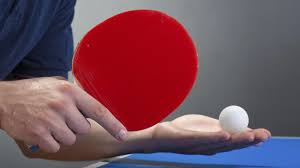 Źródło: sport.onet.plOdbiórSą 4 rodzaje odbioru: przebiciem, flipem, top-spinem i zbiciem.Zasady:  błędem jest przebijanie długiego podania; rzebiciem odbieramy krótkie podanie z wsteczną rotacją; flipem odbieramy krótkie podanie puste lub z górną rotacją; top- spinem odbieramy długie podanie.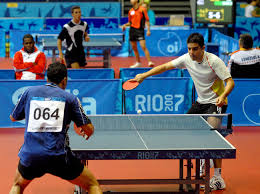 Źródło: pl.wikipedia.orgKontraZawodnik stoi skośnie do końcowej linii stołu (blisko).  Wykonuje zamach lekko w dół, a następnie ku górze do przodu. Ruch ręki jest krótki i prowadzony prawie nad stołem. Może byś forhendowa i bekhendowa.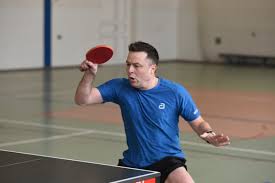 Źródło: czluchow.naszemiasto.plSkrótStosuje się zazwyczaj, gdy przeciwnik jest daleko od stołu. Piłkę uderza się jak najszybciej po jej odbicu, aby na polu przeciwnika odbiła się 2 razy. Nie powinno się  stosować skrótu na boki stołu (utrudnienie dla przeciwnika). Rys. skrót bekhendem:Źródło: https://slideplayer.pl/slide/400848/Top-spinPolega na nadaniu piłce dużej rotacji zgodnej z kierunkiem lotu piłki.Wykonanie: mocne ugięcie nóg, obszerny zamach ręki w dół, a następnie szybkie wyprowadzeniu rakietki ku górze do przodu zakończone lekkim ruchem nadgarstka.Rys. Top-spin bekhendem:Źródło: https://slideplayer.pl/slide/400848/BlokWykorzystanie siły uderzenia przeciwnika, nadając piłeczce różny kierunek dzięki ustawieniu rakietki.Piłka uderzona blokowaniem nie ma rotacji, chociaż przed blokiem ją miała.Blokować można: - aktywnie (zamach przed przystawieniem rakietki),- pasywnie ( wykorzystując tylko siłę uderzenia przeciwnika).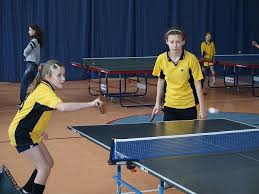 Źródło: echodnia.euLobStosuje się najczęściej będąc daleko od stołu.Polega na nadaniu piłce górnej rotacji i skierowaniem jej wysoko nad stołem (zyskanie czasu).Wykonanie: nogi ugięte, ręka z rakietą wykonuje szeroki zamach i jest prowadzona z dołu do góry.Najlepiej, gdy piłka leci wysoko nad siatką i spada na koniec stołu.LobStosuje się najczęściej będąc daleko od stołu.Polega na nadaniu piłce górnej rotacji i skierowaniem jej wysoko nad stołem (zyskanie czasu).Wykonanie: nogi ugięte, ręka z rakietą wykonuje szeroki zamach i jest prowadzona z dołu do góry.Najlepiej, gdy piłka leci wysoko nad siatką i spada na koniec stołu.FlipTo uderzenie atakujące.Wykonanie: szybki krok do przodu (noga zatrzymuje się prawie pod stołem).Piłka uderzona jest w najwyższym punkcie ruchem z dołu do góry do przodu z elastycznym ruchem nadgarstka.Stosuje się go:- przy odbiorze krótkiego podania z górną rotacją,w odpowiedzi na „skrót”, - przy wymianie „krótkich piłek”Rys. flip bekhendem:Źródło: https://slideplayer.pl/slide/400848/ZbicieUderzenie atakujące.Celem jest zakończenie akcji.Piłkę należy uderzyć w najwyższym punkcie wznosu (nie dotyczy lobu).Wykonanie: zamach w tył, a następnie wyprowadzenie rakiety pod kątem prostym do piłki, zamykając ją w końcowej fazie uderzenia.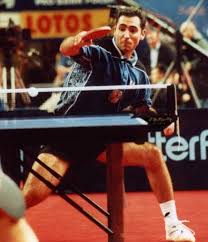 Źródło: tabletennis.keep.pl